HEMEN 

PRODUCTION WORKER /MAINTENANCE TECHNICIAN/STORE KEEPER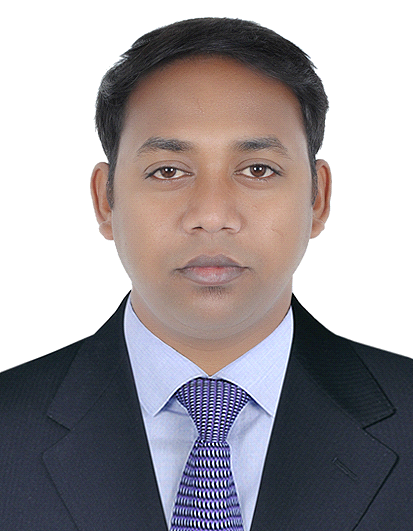 DOB: 31st March, 1985Nationality: IndianLocation: DubaiMobile: +971504753686 / +919979971283Email: hemen.376396@2freemail.com                                                                                                                                           OBJECTIVETo be a part of an organization where growth and prospects are unlimited and the individual is recognized by his work. As a professional I am creative, motivated and looking ahead in challenging environment and strive for excellence and to secure a challenging position which will enable me to integrate my knowledge and skills.HIGHLIGHTS     . Semiautomatic shrink wrapping machine operator.     . Filmatic system machine (60 BPM) supporting operator.     . Pet bottle Blowing M/C supporting operator.     . Packing.     . Maintenance and repair.     . Project assessment and inspection.     .Technical troubleshooting.     . Service request response     . Activity coordination     . Customer service     . Detail oriented     . Problem solving WORK EXPERIENCE      .   Worked as a production semi skilled worker in Keventer with 19 months           Experience.Worked as a technician for air compressor maintenance and servicing supervisor in calcutta electrical supply corporation limited (CESC). Worked as air Compressor maintenance and servicing supervisor in Air system and service.Vocational training programmed in the West Bengal Power Development Corporation Limited (Bandal Thermal Power Station).2 years experience in UTC Aerospace system as a assistant store keeper. DUITES AND RESPONSIBILITESDedicated General Maintenance Technician with diverse skills and experience in general preventative and corrective Maintenance , Adept at removing, replacing, and repairing technical components, safety inspection and maintenance, and performing  alignments and suspension repairs, Specialize in daily maintenance checkups and machinery inspection. Generating detail daily, monthly, quarterly and yearly reports to senior staff.  Maintain high standard quality hygiene health and safety. Managing operations of high noise and high volume industry and organize staff of over 20 employees.EDUCATIONAL QUALIFICATIONITI (Fitter) from Rama Krishna Mission Boys home, Kolkatta.Higher Secondary (10+2) passed, science with ITI ( fitter).STRENGTH.Proficient ability to work in team or indivisual and process leadership qualities..Excellent communication skill in both verbal and written..Punctua, hard working and co- operative with all team members..Abilityto work successfully in adverse environment.COMPUTER LITERACYBasic knowledge of computer operation, MS Office & Internet operationsOTHER INTERESTS Listening music, watching youtube videos, , Gadgets freak, football.LANGUAGES KNOWNEnglish | Hindi | BengaliA VIDEO IN YOUTUBE WHERE I AM PERFORMED AS A SKILLED WORKER WITH FLOWING INDUSTRIAL SAFETY, THE VIDEO NAME IS  “ SAFETY IS OUR WAY OF LIFE ”.(Hemen)